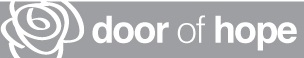 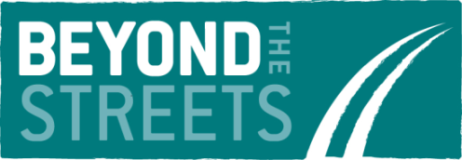 Tower Hamlets’ Prostitution Partnership MeetingsInformation Sharing Without Consent FormThis form must be completed in full by the referring agency. It must be sent to Beyond the Streets for monitoring and review. It provides essential information to refer individuals to the THPP Meetings where they have not consented. The form must be sent securely to thpp@beyondthestreets.org.uk marked confidential together with the referral form.Client’s Information						Date:Name of Client:…………………………………………………………………………………………………Date of Birth:…………………………………………………………………………………………………….Key Concerns and Risks Identified:……………………………………………………………………………………………………………………………………………………………………………………………………………………………………………………………………………………………………………………………………………………………………………………………………………………………………………………………………………………………………………………………………………………………………………………………Legal & Safeguarding Grounds to refer without consent (please select one or more grounds below) Prevention and detection of crime (Crime and Disorder Act, 1998) Prevention/detection of crime and/or apprehension or prosecution of offenders (DPA, s.29) To protect vital interests of the data subject; serious harm or matter of life or death (DPA, Sch. 2 & 3) For the administration of justice (usually bringing perpetrators to justice (DPA, Sch. 2 & 3) For the exercise of functions conferred on any person by or under any enactment (police/social services) (DPA, Sch. 2 & 3) In accordance with a court order Overriding public interest (Common law) Child Protection – disclosure to social services or police for the exercise of functions under the Children Act, where the public interest in safeguarding the child’s welfare overrides the need to keep information confidential (DPA, Sch. 2 & 3) Right to life (Human Rights Act, Art. 2 & 3) Right to be free from torture or inhuman or degrading treatment (Human Rights Act, Art. 2 & 3) Pressing Need Respective risks to those affected Risk of not disclosing Interest of other agency/person in receiving it Public Interest in Disclosure Human Rights Duty of Confidentiality Comments:Name/s of Child/ren (if any)Date of Birth1.2.3.4.5.SignedDateProfessional’s NameProfessional’s SignatureOrganisationDate